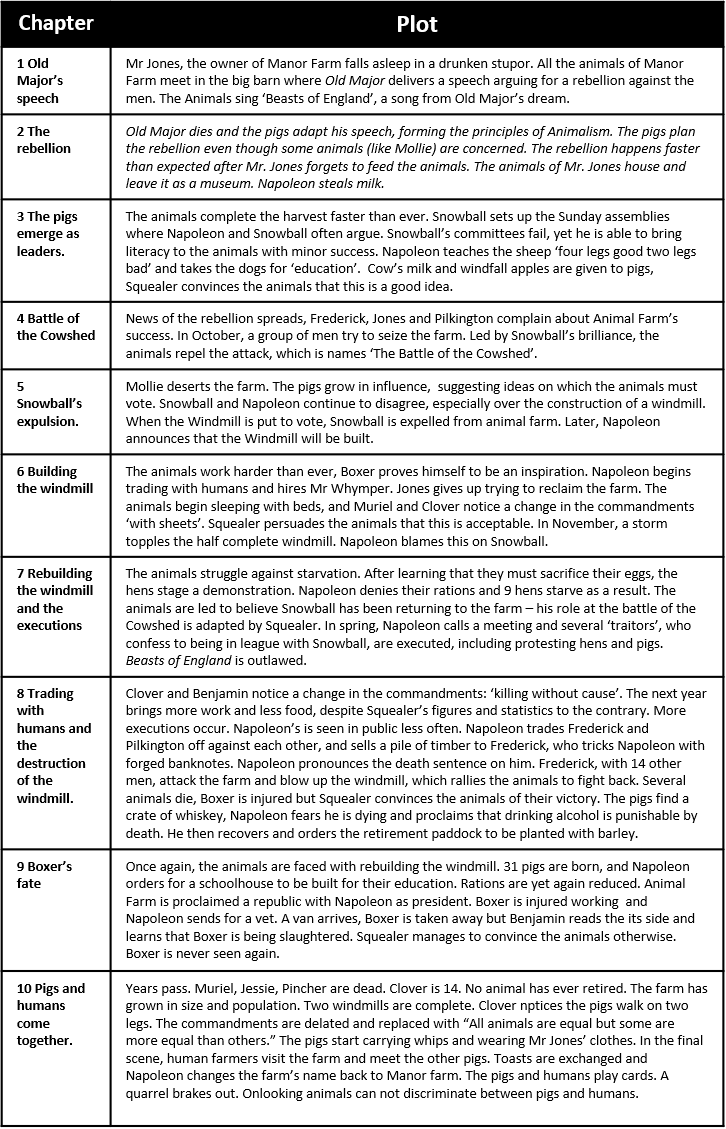 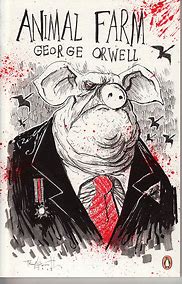 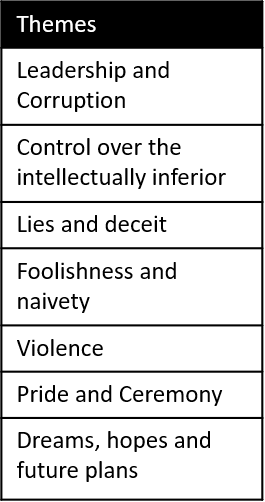 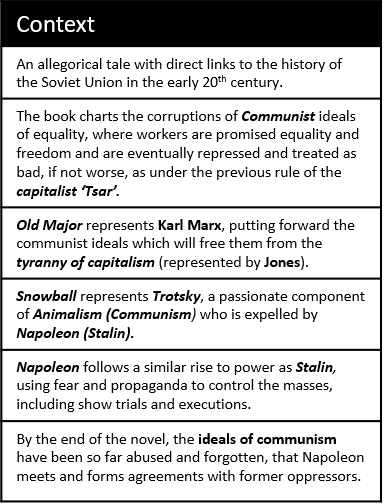 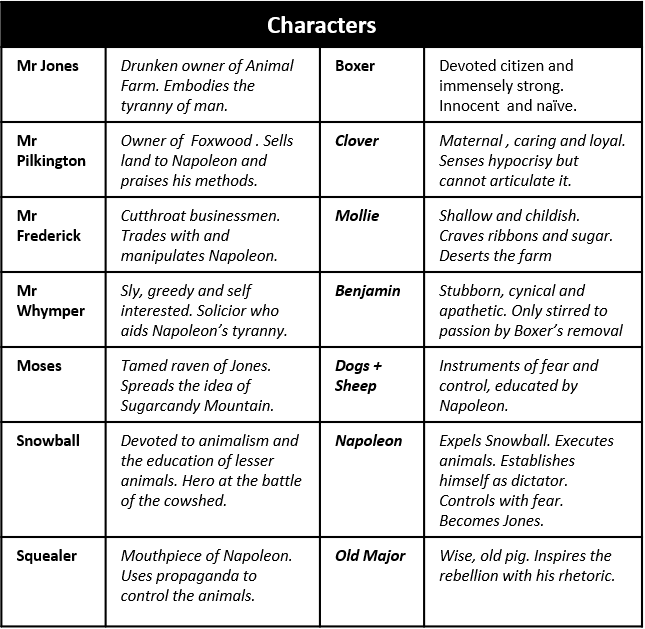 VocabularyVocabularyDystopia - an imagined state or society in which there is great suffering or injustice, typically one that is totalitarian.Utopia - an imagined place or state of things in which everything is perfect.Divided - in disagreement.United - joined together politically, for a common purpose, or by common feelings.Tyrant – cruel and brutal leaderDemocrat - an advocate or supporter of democracy.Totalitarian - where the leader has complete controlDemocracy – Where leaders are elected in by the public